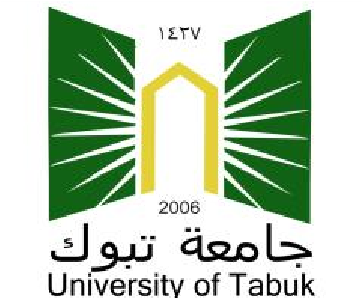 طلب تأجيل دراسة لطلبة الدراسات العلياحالة الطالب:  موظف              غير موظف                            الدرجة العلمية:      ماجستير          دكتوراه 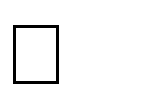 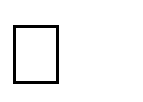    الكلية :  .................................................................................................                 مسمى البرنامج:  ..........................................................................................   المطلــوب:  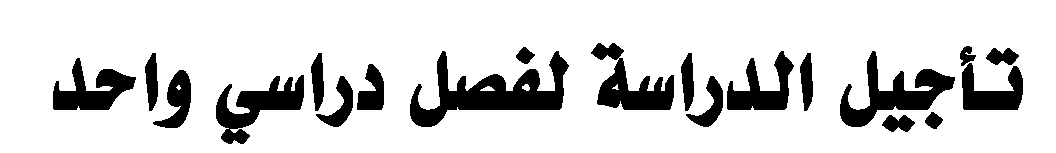 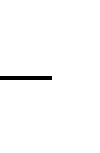 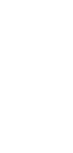 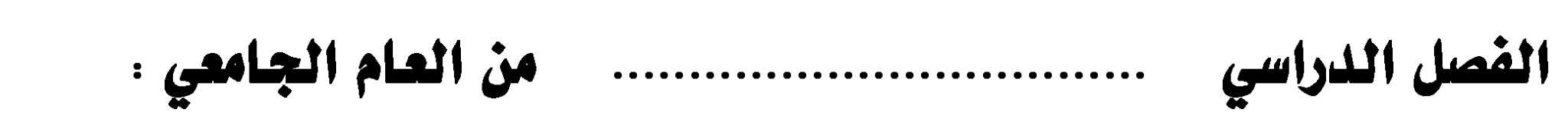 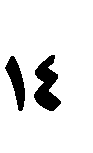 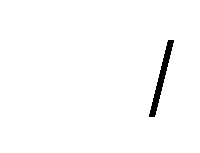 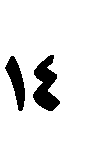 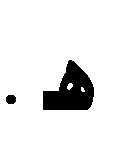 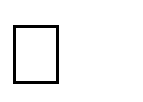 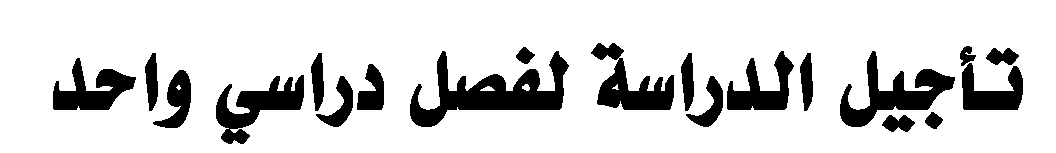 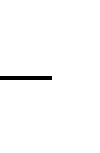 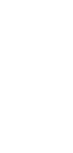 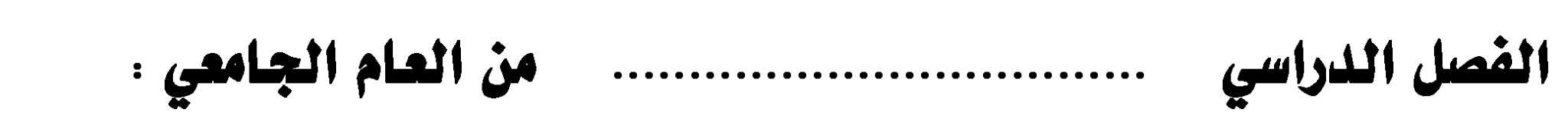 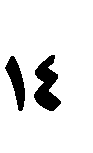 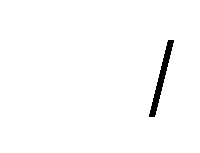 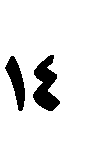 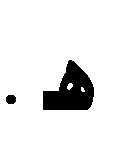 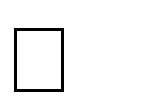 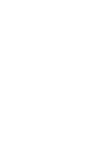 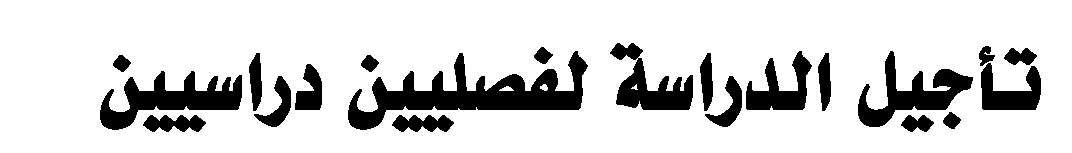 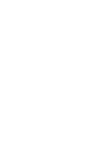 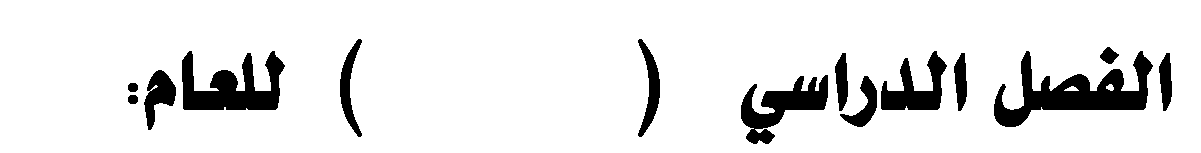 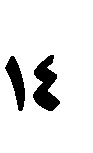 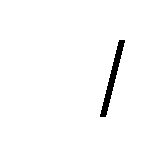 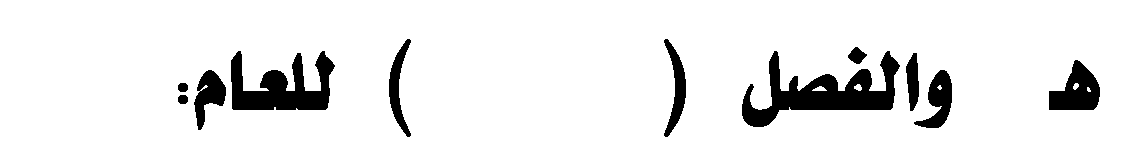 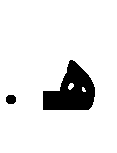 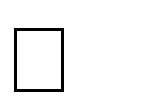 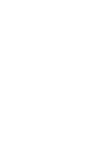 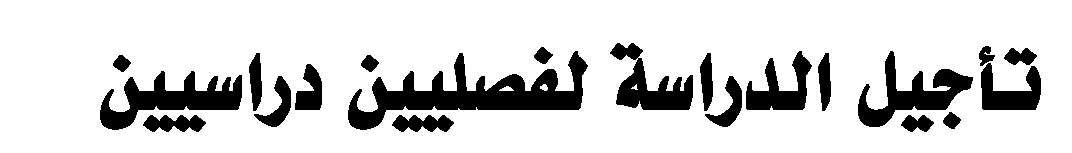 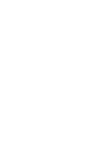 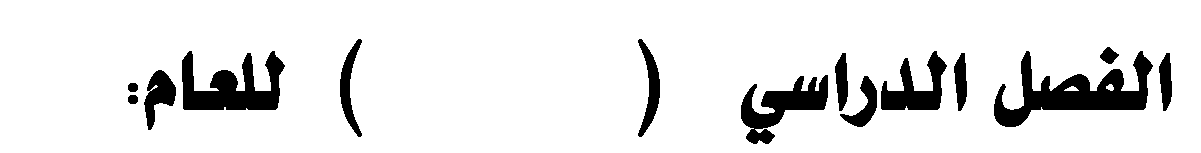 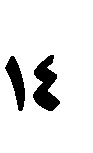 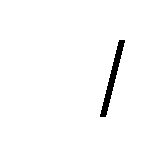 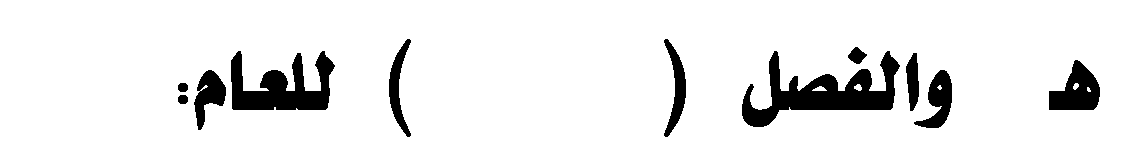 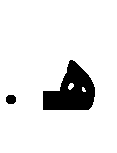 سبب طلب تأجيل الدراسة: .................................................................................................................................................................................................................  لا يعتبر هذا الطلب معتمداً إلا بعد توقيعه من عميد البحث والدراسات العليا.   توقيع الطالب:   ........................................                                       تاريخ تقديم الطلب    /     /            41هـ.  رأي مجلس القسم :     (    )   نعم    لا   (       )                 رقم الجلسة   ..........................................                   تاريخها    /       /        14هـ  رئيس القسم :  .............................................................................                التوقيع :       ..........................................                             التاريخ      /     /        14هـ رأي مجلس الكلية :     (    )   نعم    لا   (       )                 رقم الجلسة   ..........................................                   تاريخها    /       /        14هـ  عميد الكلية  : ........................................................................            التوقيع   .......................          التاريخ      /     /            14هـ           موافقة عميد البحث والدراسات العليا:    تمت الموافقة لاستيفاء الطالب/الطالبة الشروط وفق البيانات أعلاه لم تتم الموافقة للأسباب التالية :          لعدم استيفاء الطالب /الطالبة الشروط .                لعدم تقديم الطلب في الموعد المحدد حسب التقويم الجامعي لعمادة البحث والدراسات العليا.عميد البحث والدراسات العليا ........................................................... التوقيع ..............................التاريخ        /       /           14هملاحظات:   أن يكون الطالب اجتاز فصلاً دراسياً أو أكثر. ألا يتجاوز مجموع مدة التأجيل أربعة فصول دراسية (سنتين دراسيتين).لا تحتسب مدة التأجيل ضمن الحد الاقصى لمدة الحصول على الدرجة.                                                                                                            